XIII PUCHAR WÓJTA GMINY FIRLEJ W TENISIE STOŁOWYMKOMUNIKAT ORGANIZACYJNYCEL TURNIEJU:  - popularyzacja Tenisa Stołowego		        - współzawodnictwo sportowe na poziomie gminy                                - wyłonienie zdobywców pucharu Wójta GminyORGANIZATORZY: LUDOWY UCZNIOWSKI KLUB SPORTOWY „KŁOS” WOLA                                            SKROMOWSKA, ZESPÓŁ SZKÓŁ W FIRLEJUPATRONATEM TYCH ZAWODÓW JEST WÓJT GMINY FIRLEJ               SŁAWOMIR CIESZKOZAWODY ODBĘDĄ SIĘ W SALI GIMNAZSTYCZNEJ ZESPOŁU SZKÓŁ W FIRLEJU W DNIU 12.03.2016 R. KATEGORIE WIEKOWE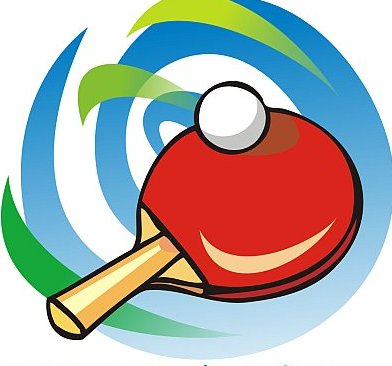 GODZ. 9.30 – 11.00 SKRZACI KL. III I MŁODSIGODZ. 9.30 – 11.00 DZIEWCZĘTA SZKOŁA PODSTAWOWAGODZ. 9.30 – 11.00 CHŁOPCY KL. IV – VI GODZ. 11.00 – 13.00 UCZNIOWIE GIMNAZJUM (CHŁOPCY)GODZ. 11.00 – 13.00 UCZENNICE GIMNAZJUM I STARSZE DZIEWCZĘTAGODZ. 13.00 – 15.00 ZAWODNICY 17-35 LATGODZ. 13.00 – 15.00 ZAWODNICY POWYŻEJ 35 LATZapisy w poszczególnych kategoriach wiekowych odbywać się będą bezpośrednio przed rozpoczęciem rozgrywek w Biurze Zawodów.NAGRODY= DYPLOMY + PUCHARYSYSTEM ROZGRYWEKW każdej kategorii wiekowej odbędzie się Turniej Indywidualny system „do dwóch przegranych” z prawej strony I miejsce a z lewej III i dalsze w zależności od ilości zgłoszonych zawodników. RÓŻNE SPRAWY- obowiązuje strój sportowy i przepisy PZTS- zawodnicy, którzy przegrali swoją grę sędziują następny pojedynek- organizatorzy nie ubezpieczają biorących udział w zawodach i nie zapewniają transportu- w pozostałych sprawach decyduje organizator wspólnie z sędzią głównym zawodówOrganizator                                                     Prezes LUKS „Kłos” Wola SkromowskaPaweł Pawlas                                                                       Leon Filipek